ОБОБЩЕНИ РЕЗУЛТАТИ ОТ ПРОВЕДЕНО ПРЕДСТАВИТЕЛНО НАЦИОНАЛНО ПРОУЧВАНЕ НИВАТА НА РАДОН В СГРАДИ НА ТЕРИТОРИЯТА НА ОБЛАСТ ПЛЕВЕН 2016 година* Забележка: Препоръчителни нива на радон в сгради /Bq/m³/ - 300 Bq/m³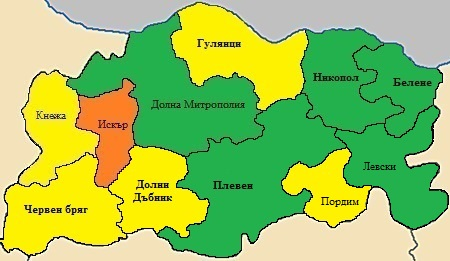 КодОбщинаБрой населениекъм 31.12.2015г.Брой детекториСредна стойност на концентрация на радон/Bq/m³/Минимална измерена концентрация на радон/Bq/m³/Максимална измерена концетрация на радон/Bq/m³/15Област Плевен251 986101136,62163115.01Белене9 216479,54313715.02Гулянци11 1444167,7510224215.03Долна Митрополия18 755896,03220615.04Долни Дъбник11 1625189,814824715.05Искър6 4172228,015630015.06Кнежа12 8085195,04052015.07Левски18 447895,254919115.08Никопол8 538355,0268115.09Плевен123 6734991,42163115.10Пордим5 9223148,312216415.11Червен бряг25 90410156,684308